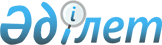 Об организации оплачиваемых общественных работ в 2011 году
					
			Утративший силу
			
			
		
					Постановление акимата города Жезказган Карагандинской области от 28 декабря 2010 года N 30/02. Зарегистрировано Управлением юстиции города Жезказган Карагандинской области 19 января 2011 года N 8-2-135. Утратило силу - постановлением акимата города Жезказган Карагандинской области от 11 января 2012 года N 01/01      Сноска. Утратило силу - постановлением акимата города Жезказган Карагандинской области от 11.01.2012 N 01/01 (вводится в действие со дня официального опубликования).

      В соответствии с Законом Республики Казахстан от 23 января 2001 года "О занятости населения", Законом Республики Казахстан от 23 января 2001 года "О местном государственном управлении и самоуправлении в Республике Казахстан", постановлением Правительства Республики Казахстан от 19 июня 2001 года N 836 "О мерах по реализации Закона Республики Казахстан от 23 января 2001 года "О занятости населения", в целях расширения системы государственных гарантий обеспечения занятости населения, акимат города Жезказгана ПОСТАНОВЛЯЕТ:



      1. Определить спрос и предложение на общественные работы на 2011 год по городу Жезказган в количестве 510 человек (приложение 1).



      2. Утвердить перечень предприятий и организаций, в которых будут организованы оплачиваемые общественные работы для безработных в 2011 году согласно приложению 2.



      3. Государственному учреждению "Отдел занятости и социальных программ города Жезказган" организовать оплачиваемые общественные работы для безработных, испытывающих затруднения в поиске подходящей работы.



      4. Оплату труда безработных, занятых на оплачиваемых общественных работах, производить из средств местного бюджета за фактически выполненную работу в размере минимальной заработной платы, установленной на 2011 год.



      5. Государственному учреждению "Отдел занятости и социальных программ города Жезказган":

      обеспечить информирование населения, а также предприятий и организаций города об организации и проведении общественных работ и порядке их оплаты.



      6. Постановление акимата города Жезказган от 14 января 2010 года N 01/01 "Об организации оплачиваемых общественных работ в 2010 году" (зарегистрировано в Реестре государственной регистрации нормативных правовых актов под номером 8-2-103, опубликовано в газете "Сарыарқа" от 29 января 2010 года N 8 и в газете "Жезказганская правда" от 29 января 2010 года N 4) признать утратившим силу.



      7. Контроль за исполнением настоящего постановления возложить на заместителя акима города Жезказгана Шингисова Б.К.



      8. Настоящее постановление вводится в действие со дня официального опубликования и распространяется на правоотношения, возникшие с 5 января 2011 года.      Аким города Жезказгана                     Б. Әбдіғалиұлы

Приложение 1

к постановлению акимата

города Жезказгана

от 28 декабря 2010 года N 30/02 

Спрос и предложение на общественные работы на 2011 год по городу Жезказган

Приложение 2

к постановлению акимата

города Жезказгана

от 28 декабря 2010 года N 30/02 

Перечень

предприятий и организаций, в которых будут организованы оплачиваемые общественные работы для безработных
					© 2012. РГП на ПХВ «Институт законодательства и правовой информации Республики Казахстан» Министерства юстиции Республики Казахстан
				NN ппНаименование предприятий, организацийСпросВиды работПредложение123451.Государственное учреждение "Аппарат акима города Жезказгана"30Помощь в организации и проведении общественных кампаний, участие в работе с населением302.Государственное учреждение "Аппарат акима села Кенгир"40Озеленение, благоустройство и экологическая очистка территории от мусора и снега403.Государственное учреждение "Аппарат акима села Талап"40Озеленение, благоустройство и экологическая очистка территории от мусора и снега404.Государственное учреждение "Аппарат акима села Малшыбай"15Озеленение, благоустройство и экологическая очистка территории от мусора и снега155.Государственное учреждение "Управление по делам обороны города Жезказган Карагандинской области"30Помощь в оформлении и доставке повесток по призыву в вооруженные силы Республики Казахстан, сопровождение банка данных призывников306.Государственное учреждение "Налоговое управление по городу Жезказган"40Помощь в оформлении и доставке извещений по сбору налогов, участие в работе с населением407.Государственное учреждение "Отдел образования, физической культуры и спорта города Жезказган"10Помощь в работе с учащимся школ и дошкольных учреждений (общественные воспитатели, репетиторство)108.Государственное учреждение "Отдел занятости и социальных программ города Жезказган"100Оказание помощи в проведении технических работ по ведению и сопровождению баз данных различных категорий населения, нуждающихся в социальной защите, организация сельскохозяйственных работ1009.Государственное учреждение "Управление юстиции города Жезказган"50Оказание помощи в проведении технических работ по документированию населения5010.Государственное учреждение "Управление внутренних дел города Жезказган"50Оказание помощи в проведении технических работ по обработке документов5011.Жезказганский территориальный отдел судебных исполнителей Департамента по исполнению судебных актов Карагандинской области10Оказание помощи в проведении технических работ по обработке документов1012.Управление статистики города Жезказган10Оказание помощи в проведении технических работ по обработке документов1013.Коммунальное государственное предприятие "Управление городскими автодорогами" Акимата города Жезказгана Отдела жилищно-коммунального хозяйства, пассажирского транспорта и автомобильных дорог города Жезказгана25Озеленение, благоустройство и экологическая очистка территории от мусора и снега2514.Жезказганский городской суд Карагандинской области15Оказание помощи в проведении технических работ по обработке документов1515.Государственное учреждение "Отдел экономики и бюджетного планирования города Жезказган"5Оказание помощи в проведении технических работ по обработке документов516.Государственное учреждение "Отдел предпринимательства города Жезказган"5Оказание помощи в проведении технических работ по обработке документов517.Государственное учреждение "Отдел жилищно-коммунального хозяйства, пассажирского транспорта и автомобильных дорог города Жезказган"30Оказание помощи в проведении технических работ по обработке документов3018.Государственное учреждение "Отдел сельского хозяйства и ветеринарии города Жезказган"5Оказание помощи в проведении технических работ по обработке документов5Итого510510NN ппНаименование предприятий, организацийКоличество, человекВиды работУсловия общественных работОбъем работ (в тысячах тенге)1234571.Государственное учреждение "Аппарат акима города Жезказгана"30Помощь в организации и проведении общественных кампаний, участие в работе с населениемс 9.00 до 18.00 часов 5 дней в неделю1175,92.Государственное учреждение "Аппарат акима села Кенгир"40Озеленение, благоустройство и экологическая очистка территории от мусора и снегас 9.00 до 18.00 часов 5 дней в неделю1567,93.Государственное учреждение "Аппарат акима села Талап"40Озеленение, благоустройство и экологическая очистка территории от мусора и снегас 9.00 до 18.00 часов 5 дней в неделю1567,94.Государственное учреждение "Аппарат акима села Малшыбай"15Озеленение, благоустройство и экологическая очистка территории от мусора и снегас 9.00 до 18.00 часов 5 дней в неделю588,05.Государственное учреждение "Управление по делам обороны города Жезказган Карагандинской области"30Помощь в оформлении и доставке повесток по призыву в вооруженные силы Республики Казахстан, сопровождение банка данных призывниковс 9.00 до 18.00 часов 5 дней в неделю1175,96.Государственное учреждение "Налоговое управление по городу Жезказган"40Помощь в оформлении и доставке извещений по сбору налогов, участие в работе с населениемс 9.00 до 18.00 часов 5 дней в неделю1567,97.Государственное учреждение "Отдел образования, физической культуры и спорта города Жезказган"10Помощь в работе с учащимся школ и дошкольных учреждений (общественные воспитатели, репетиторство)с 9.00 до 18.00 часов 5 дней в неделю392,08.Государственное учреждение "Отдел занятости и социальных программ города Жезказган"100Оказание помощи в проведении технических работ по ведению и сопровождению баз данных различных категорий населения, нуждающихся в социальной защите, организация сельскохозяйственных работс 9.00 до 18.00 часов 5 дней в неделю3928,79.Государственное учреждение "Управление юстиции города Жезказган"50Оказание помощи в проведении технических работ по документированию населенияс 9.00 до 18.00 часов 5 дней в неделю1960,010.Государственное учреждение "Управление внутренних дел города Жезказган"50Оказание помощи в проведении технических работ по обработке документовс 9.00 до 18.00 часов 5 дней в неделю1960,011.Жезказганский территориальный отдел судебных исполнителей Департамента по исполнению судебных актов Карагандинской области10Оказание помощи в проведении технических работ по обработке документовс 9.00 до 18.00 часов 5 дней в неделю392,012.Управление статистики города Жезказган10Оказание помощи в проведении технических работ по обработке документовс 9.00 до 18.00 часов 5 дней в неделю392,013.Коммунальное государственное предприятие "Управление городскими автодорогами" Акимата города Жезказгана Отдела жилищно-коммунального хозяйства, пассажирского транспорта и автомобильных дорог города Жезказгана25Озеленение, благоустройство и экологическая очистка территории от мусора и снегас 9.00 до 18.00 часов 5 дней в неделю979,914.Жезказганский городской суд Карагандинской области15Оказание помощи в проведении технических работ по обработке документовс 9.00 до 18.00 часов 5 дней в неделю588,015.Государственное учреждение "Отдел экономики и бюджетного планирования города Жезказган"5Оказание помощи в проведении технических работ по обработке документовс 9.00 до 18.00 часов 5 дней в неделю196,016.Государственное учреждение "Отдел предпринимательства города Жезказган"5Оказание помощи в проведении технических работ по обработке документовс 9.00 до 18.00 часов 5 дней в неделю196,017.Государственное учреждение "Отдел жилищно-коммунального хозяйства, пассажирского транспорта и автомобильных дорог города Жезказган"30Оказание помощи в проведении технических работ по обработке документовс 9.00 до 18.00 часов 5 дней в неделю1175,918.Государственное учреждение "Отдел сельского хозяйства и ветеринарии города Жезказган"5Оказание помощи в  проведении технических работ по обработке документовс 9.00 до 18.00 часов 5 дней в неделю196,0Итого:51020000,0